HAZİRAN 1. GÜNYARIM GÜNLÜK EĞİTİM AKIŞIOkul Adı                : …………...                                                                                                                                             Tarih                    : 01/06/2018Yaş Grubu (Ay)         : ……………Öğretmen Adı             : ……………GÜNE BAŞLAMA ZAMANI/ OYUN ZAMANIKAHVALTI, TEMİZLİKETKİNLİK ZAMANI“Soğuk Karpuzlar” isimli bütünleştirilmiş Türkçe ve Sanat Etkinliği uygulanır. (etkinlik 1)“Pazara Gidelim Bir Çilek Alalım” isimli müzik etkinliği uygulanır. (etkinlik 2)GÜNÜ DEĞERLENDİRME ZAMANIEVE GİDİŞ GENEL DEĞERLENDİRMEÇocuk açısından:Program açısından:Öğretmen açısından: ETKİNLİK PLANI- 1SOĞUK KARPUZLAREtkinlik Türü: Türkçe ve Sanat Etkinliği (Bütünleştirilmiş Büyük Grup Etkinliği)Yaş  Grubu   : KAZANIMLAR VE GÖSTERGELERİDil Gelişimi:Kazanım7.Dinlediklerinin/izlediklerinin anlamını kavrar. (Göstergeleri: Sözel yönergeleri yerine getirir. Dinledikleri/izledikleri hakkında yorum yapar.)Kazanım 10.  Görsel materyalleri okur.(Göstergeleri: Görsel materyalleri inceler. Görsel materyalleri açıklar. Görsel materyallerle ilgili sorular sorar. Görsel materyallerle ilgili sorulara cevap verir.)Motor Gelişim:Kazanım 4. Küçük kas kullanımı gerektiren hareketleri yapar. (Nesneleri yeni şekiller oluşturacak biçimde bir araya getirir. Nesneleri kopartır/yırtar, sıkar,  çeker/gerer, açar/kapar, döndürür. Malzemelere elleriyle şekil verir. Malzemeleri yapıştırır.)Sosyal-Duygusal Gelişim:Kazanım 3. Kendini yaratıcı yollarla ifade eder. (Göstergeleri: Nesneleri alışılmışın dışında kullanır. Özgün özellikler taşıyan ürünler oluşturur.)ÖĞRENME SÜRECİÖğretmen “Biz çalışkan arılarız. Vızır vızır vızırdarız. Hikâye zamanı sessizce otururuz.” diyerek çocukların U biçiminde oturmalarını sağlar.Çocuklarla hangi mevsimde olduğumuz ile ilgili sohbet edilir. Çocuklardan alınan cevaplardan sonra öğretmen “Yaz” mevsiminde olduklarını ve yaz mevsiminde yapılanlarla ilgili çocuklara bilgiler verilir. Daha sonra çocuklarla ”yaz” şiiri okunur.YAZYakınlaştı artık yaz
Yaza hiç doyum olmaz,
Öpecek çiçekleri,
AğustosböcekleÖğretmen “Biz çalışkan arılarız. Vızır vızırdarız. Etkinlik zamanı masalara geçeriz.” diyerek çocukların masalara geçmelerini sağlar. Masaya oturan çocuklara yaz gelince yediğimiz meyvelerinin neler olduğu sorulur. Çocukların cevaplarından sonra öğretmen yazın soğuk olarak yenilen karpuz meyvesinden bahseder. Daha sonra karpuz boyama sayfalarını ve kırmızı, siyah parmak boyalarını çocuklara dağıtılır. Çocukların parmak boyaları ile karpuzu boyamalarına rehberlik edilir. Etkinlikler bitirildikten sonra sınıf panosunda sergilenir ve sınıf temizlenir.MATERYALLERParmak boyası,karpuz boyama sayfasıSÖZCÜKLERMeyve,karpuzKAVRAMLARSoğukDeğerlendirmeEtkinlik bitiminde çocuklara aşağıdaki sorular yöneltilebilir:Bugün etkinlikte ne yaptık?Etkinlik yapımında hangi malzemeleri kullandık?Yaz meyveleri nelerdir?Sen en çok hangi yaz meyvesini seversin?UYARLAMA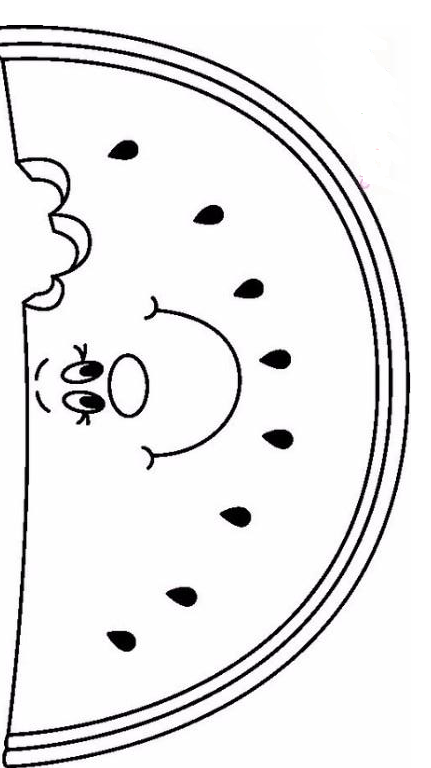 ETKİNLİK PLANI- 2PAZARA GİDELİM BİR ÇİLEK ALALIMEtkinlik Türü: Müzik Etkinliği (Büyük Grup Etkinliği)Yaş Grubu       : KAZANIMLAR VE GÖSTERGELERİ Motor Gelişim:Kazanım 5. Müzik ve ritim eşliğinde hareket eder.  (Göstergeleri: Bedenini, nesneleri ve vurmalı çalgıları kullanarak ritim çalışması yapar.)Dil Gelişimi:Kazanım 2. Sesini uygun kullanır. (Göstergeleri: Konuşurken/şarkı söylerken nefesini doğru kullanır. Konuşurken/şarkı söylerken sesinin tonunu, hızını ve şiddetini ayarlar.)ÖĞRENME SÜRECİÖğretmen “Biz çalışkan arılarız. Vızır vızır vızırdarız. Müzik zamanı şarkılar söyleriz.” diyerek çocukları müzik merkezine yönlendirir. Öğretmen “Şimdi hep birlikte şarkı söyleyerek eğleneceğiz.” der ve “Pazara Gidelim Bir Çilek Alalım ” şarkısını önce kendisi söyler, sonra bölüm bölüm çocuklarla tekrar eder. Şarkının tamamı tekrar söylenir. Çocukların isteğine göre Ritim aletlerini kullanarak şarkıya eşlik edilir.PAZARA GİDELİM BİR ÇİLEK ALALIM                                        Pazara gidelim, bir çilek alalım
Pazara gidip bir çilek alıp napalım?
Tatlı tatlı tatlı tatlı yiyelimPazara gidelim, bir elma alalım
Pazara gidip bir elma alıp napalım?
Katır kutur katır kutur yiyelimPazara gidelim, bir karpuz alalım
Pazara gidip bir karpuz alıp napalım?
Dilim dilim dilim dilim yiyelimPazara gidelim, bir kiraz alalım
Pazara gidip bir kiraz alıp napalım?
Tane tane tane tane yiyelimMATERYALLERRitim aletleriSÖZCÜKLERPazar,dilim,tane,tatlıKAVRAMLAR---DEĞERLENDİRMEEtkinlik bitiminde çocuklara aşağıdaki sorular yöneltilebilir:Şarkıyı nasıl buldunuz?Şarkıda hangi meyveler anlatılıyordu?UYARLAMAHAZİRAN 2. GÜNYARIM GÜNLÜK EĞİTİM AKIŞIOkul Adı               : …………...                                                                                                                                             Tarih                   : 04/06/2018Yaş Grubu (Ay)        : ……………Öğretmen Adı             : ……………GÜNE BAŞLAMA ZAMANIOYUN ZAMANIKAHVALTI, TEMİZLİKETKİNLİK ZAMANI“Yaz Gelir Denize Gidilir” isimli bütünleştirilmiş Türkçe Etkinliği. (etkinlik 3) “Bülbül Kafeste” isimli bütünleştirilmiş Oyun etkinliği  (etkinlik 4) GÜNÜ DEĞERLENDİRME ZAMANIEVE GİDİŞ GENEL DEĞERLENDİRMEÇocuk açısından:Program açısından:Öğretmen açısından:       ETKİNLİK PLANI- 3YAZ GELİR… DENİZE GİRİLİREtkinlik Türü    :Türkçe Etkinliği (Bütünleştirilmiş Büyük Grup Etkinliği)Yaş Grubu       :  		KAZANIMLAR VE GÖSTERGELERİDil Gelişimi:Kazanım 5. Dili iletişim amacıyla kullanır. (Göstergeleri: Konuşma sırasında göz teması kurar. Jest ve mimikleri anlar. Konuşurken jest ve mimiklerini kullanır.  Konuşmayı başlatır. Konuşmayı sürdürür. Konuşmayı sonlandırır. Konuşmalarında nezaket sözcükleri kullanır. Sohbete katılır. Konuşmak için sırasını bekler. Duygu, düşünce ve hayallerini söyler. Duygu ve düşüncelerinin nedenlerini söyler.)Bilişsel Gelişim:Kazanım 1. Nesne/durum/olaya dikkatini verir. (Göstergeleri: Dikkat edilmesi gereken nesne/durum/olaya odaklanır. Dikkatini çeken nesne/durum/olaya yönelik sorular sorar. Dikkatini çeken nesne/durum/olayı ayrıntılarıyla açıklar.)ÖĞRENME SÜRECİÖğretmen, “Biz çalışkan arılarız. Vızır vızır vızırdarız. Hikâye zamanı sessizce otururuz.” diyerek çocukların hikâye saati için yarım ay şeklinde minderlerin üzerine oturmalarını ister. Öğretmen çocuklara, ‘ Haziran ayının gelmesi ile yaz mevsiminin başladığını, Temmuz ve Ağustos aylarında da yaz mevsiminin devam ettiğini  söyler.  Yaz mevsiminde çevremizdeki her şeyde bazı değişiklikler olduğu anlatılır. Güneşin çok parlak ve yakıcı olduğu söylenir. Güneş çok yakıcı olduğu için güneş ışınlarına karşı dikkatli olmamız gerektiği anlatılır.Daha sonra YAZ GÜNÜ “ adlı hikaye okunur. YAZ GÜNÜSıcak bir yaz günüydü. Güneşten bunalan Pelin ve annesi serinlemek için denize gitmeye karar verdiler.Annesi: Pelin’ciğim! Önce plaj çantasını hazırlayalım.Pelin: Çantaya ne koyacağız anne?Annesi: Bir düşün bakalım... Bizim orada nelere ihtiyacımız olacak?Pelin: Havlu, mayo. Annesi: Peki plaj terliği, gözlük, güneş yağı. Özellikle de güneş yağını unutmayalım. Bizi güneşin zararlı etkilerinden korur.Pelin: Güneşin yararlı olduğunu söylüyordun. Neden güneşten korunalım.Annesi: Bak anlatayım canım. Güneş tüm canlılar için çok yararlıdır. Ama yaz mevsiminde güneş dünyamıza ışınlarını dik olarak yansıttığından, hava çok sıcak oluyor. O zaman da kendimizi korumamız gerekiyor. Gölgede durmalıyız. Öğlen vakti denize girmek de güneşlenmek de zarar verir. Başımıza şapka, gözümüze de güneş gözlüğü takmalıyız.Pelin: Anneciğim deniz topumu da yanıma alabilir miyim?Annesi: Tabi ki alabilirsin! Aa, simidini de al.Pelin: Geçen yıl yüzmeyi öğrenmiştim. Bu yıl simit kullanmadan yüzebilirim. Yalnızca kolluklarımı almak istiyorum.Annesi: Peki kızım, nasıl istersen!.. Şimdi her şeyimiz tamam.Pelin, annesi ile birlikte çantaları ve plaj şemsiyesini arabanın bagajına koydu. Daha sonra annesi direksiyona geçti. Pelin öne oturmak istedi.Annesi: Olmaz, öne büyükler oturabilir. Çocukların oturması tehlikeli ve yanlıştırPelin arkada oturdu, sahil yolunda bir süre gittikten sonra. Plaja geldiler. Artık denize girebileceklerdi.MATERYALLERHikaye kitabıSÖZCÜKLERHayvanları korumakKAVRAMLAR----DEĞERLENDİRMEEtkinlik bitiminde çocuklara aşağıdaki sorular yöneltilebilir:Hikayemizi beğendiniz mi?Hikayede ne anlatılıyordu?Sen denize kiminle gidiyorsun?Yüzmeyi seviyor musunuz?AİLE KATILIMIAileler çocukları ile birlikte yaz mevsiminde neler yapacakları hakkında  konuşmaları istenir.UYARLAMAETKİNLİK PLANI- 4                                                 BÜLBÜL KAFESTEEtkinlik Türü: Oyun Etkinliği (Bütünleştirilmiş Büyük Grup Etkinliği)Yaş Grubu       : KAZANIMLAR VE GÖSTERGELERİSosyal-Duygusal Gelişim:Kazanım 3. Kendini yaratıcı yollarla ifade eder. (Göstergeleri: Özgün özellikler taşıyan ürünler oluşturur.)Kazanım 6. Kendisinin ve başkalarının haklarını korur. (Göstergeleri: Haklarını söyler. Başkalarının hakları olduğunu söyler. Haksızlığa uğradığında neler yapabileceğini söyler.   Başkalarının haklarını korumak için ne yapması gerektiğini söyler.)Kazanım 10. Sorumluluklarını yerine getirir. (Göstergeleri: Sorumluluk almaya istekli olduğunu gösterir. Üstlendiği sorumluluğu yerine getirir.)ÖĞRENME SÜRECİÖğretmen “Biz çalışkan arılarız. Vızır vızır vızırdarız. Zamanı gelince oyuna geçeriz.” diyerek çocukları oyun alanında toplar. Çocukların el ele tutuşarak bir halka oluşturmaları sağlanır. Bu halka bülbül kafesi olur. Öğretmen, çocuklar arasından iki üç "bülbül" seçer. Bülbüller kafes içinde dolaşırlar. 
Oyun sırasında, halkadaki çocuklar,"Bülbül Kafeste" sözlerini yineleyerek ve ellerini (halkayı bırakarak ) çırpmaya başlarlar. Bu sırada bülbüller halkadan çıkmaya çalışırlar. Halkadaki çocuklar, bülbülleri kafesten dışarı çıkarmamak için ( bülbül nereden çıkmak istiyorsa oradaki çocuklar ) hemen birbirlerinin ellerini tutarlar, kafesin açık yerini kapatırlar. 
Kafesten kaçabilen bülbüller oyunu kazanmış olurlar.MATERYALLER: ……SÖZCÜKLER:Bülbül, kafesKAVRAMLARİçeri- DışarıDEĞERLENDİRMEBülbülleri kafese koymak sizce nasıl bir davranış?Özgür olmak sizce bülbülün de hakkı değil mi?Siz daha önce bülbül gördünüz mü?UYARLAMAHAZİRAN 3. GÜNYARIM GÜNLÜK EĞİTİM AKIŞIOkul Adı              : …………...                                                                                                                                             Tarih                  : 05/06/2018Yaş Grubu (Ay)       : ……………Öğretmen Adı            : ……………GÜNE BAŞLAMA ZAMANIOYUN ZAMANIKAHVALTI, TEMİZLİKETKİNLİK ZAMANI  “Parlak ve Mat Kapmaca” isimli bütünleştirilmiş Türkçe ve Oyun Etkinliği uygulanır. (etkinlik 5)    “Renkli Yelpazeler” isimli bütünleştirilmiş Türkçe ve Sanat Etkinliği uygulanır.(etkinlik 6) GÜNÜ DEĞERLENDİRME ZAMANIEVE GİDİŞ GENEL DEĞERLENDİRMEÇocuk açısından:Program açısından:Öğretmen açısından: ETKİNLİK PLANI- 5PARLAK-MAT KAPMACA Etkinlik Türü  : Türkçe ve Oyun Etkinliği (Bütünleştirilmiş Bireysel Etkinlik)Yaş Grubu     : KAZANIMLAR VE GÖSTERGELERİDil Gelişimi:Kazanım 7. Dinlediklerinin/izlediklerinin anlamını kavrar. (Göstergeleri: Sözel yönergeleri yerine getirir. Dinlediklerini/izlediklerini açıklar. Dinledikleri/izledikleri hakkında yorum yapar.)Kazanım 8. Dinlediklerini/izlediklerini çeşitli yollarla ifade eder. (Göstergeleri: Dinledikleri/izledikleri ile ilgili sorular sorar. Dinledikleri/izledikleri ile ilgili sorulara cevap verir. Dinlediklerini/izlediklerini başkalarına anlatır. Dinlediklerini/izlediklerini resim, müzik, drama, şiir, öykü gibi çeşitli yollarla sergiler.)ÖĞRENME SÜRECİ:Öğretmen “Biz çalışkan arılarız. Vızır vızır vızırdarız. Hikâye zamanı sessizce otururuz.” diyerek çocukların U biçiminde oturmalarını sağlar. Çocuklarla parlak ve mat nesneler hakkında sohbet edilir.Hikaye köşesinden seçilen bir hikaye çocuklara okunur.Hikaye sonunda hikaye ile ilgili sohbet edelir.Hikâyenin bitiminde öğretmen çocuklara ”Parlak-Mat Kapmaca” oyunu oynayacaklarını söyler. Öğretmen daha önceden sınıfın farklı yerlerine parlak ve  mat nesneler koyar. Öğretmen çocuklara oyunun kurallarını açıklar. Müziği açtığında çocukların hareketli dans edeceklerini ve parlak malzeme bulacaklarını müzik kapandığında ise dans etmeden mat malzeme bulup getireceklerini söyler. Yönergeye uygun malzeme getirmeyen çocuklar oyundan çıkar. Oyun bu şekilde devam eder.MATERYALLERParlak ve mat eşyalarSÖZCÜKLER…..KAVRAMLARParlak-matDEĞERLENDİRME: Parlak ne demektir?Mat ne demektir?Oyunumuzu beğendiniz mi?Oyunumuzu farklı nasıl oynayabilirdik?UYARLAMAETKİNLİK PLANI- 6RENKLİ  YELPAZELEREtkinlik Türü    :Türkçe ve Sanat Etkinliği (Bütünleştirilmiş Büyük Grup Etkinliği)Yaş Grubu       : KAZANIMLAR VE GÖSTERGELERİDil Gelişimi:Kazanım 8. Dinlediklerini/izlediklerini çeşitli yollarla ifade eder. (Göstergeleri: Dinlediklerini/izlediklerini resim, müzik, drama, şiir, öykü gibi çeşitli yollarla sergiler.)Motor Gelişim:Kazanım 4. Küçük kas kullanımı gerektiren hareketleri yapar. (Göstergeleri: Değişik malzemeler kullanarak resim yapar.)Sosyal-Duygusal GelişimKazanım 3. Kendini yaratıcı yollarla ifade eder. (Göstergeleri: Duygu, düşünce ve hayallerini özgün yollarla ifade eder.)ÖĞRENME SÜRECİÖğretmen “Biz çalışkan arılarız. Vızır vızır vızırdarız. Hikâye zamanı sessizce otururuz.” diyerek çocukların U biçiminde oturmalarını sağlar. Çocuklarla yaz mevsiminde sıcak havalarda serinlemek için neler kullandığımız ile ilgili konuşulur. Çocukların verdikleri cevaplardan sonra öğretmen yazın serinlemek için klima, vantilatör, yelpaze gibi ürünleri kullandığımızı çocuklara açıklar. Daha sonra öğretmen hikaye köşesinden seçtiği bir hikayeyi çocuklara kuklalar ile anlatır.Sohbetin ardından öğretmen “Biz çalışkan arılarız. Vızır vızırdarız. Etkinlik zamanı masalara geçeriz.” diyerek çocukların tekrar masalara geçmelerini sağlar. Çocuklar masalarına oturduktan sonra beyaz A4 kâğıtları, renkli boya kalemleri, dil çubukları ve yapıştırıcılar masaya konulur. Çocuklara bugün bir yelpaze yapacakları söylenir. Gerekli malzemeler çocuklara dağıtılır. Öncelikle çocuklar resim kâğıtlarına renkli boyalar kullanarak resim yaparlar. Resim yapılan kâğıtlar akordeon tekniğiyle katlanıp sağlam bir yapıştırıcıyla uçları ağız çubuklarına yapıştırılır. Çubukların en alt kısmına delik açılır. Çubukların delik açılmış yeri maşa raptiye ile tutturulur. Yelpazemiz sıcak havalarda serinlemek için hazır hale getirilir. Masalar toplanır ve gerekli temizlikler yapılır.MATERYALLER:Resim kağıtları, renkli boyalar, dil çubukları, maşa raptiye ve yapıştırıcıSÖZCÜKLER YelpazeKAVRAMLAR: Sıcak, yaz mevsimiDEĞERLENDİRME: Yelpaze kağıdına ne resmi çizdin?Resminde başka neler çizebilirdin?Daha önce yelpaze kullandın mı?Yelpazelerimizi ne zaman kullanırız?UYARLAMAHAZİRAN 4. GÜNYARIM GÜNLÜK EĞİTİM AKIŞIOkul Adı               : …………...                                                                                                                                             Tarih                   : 06/06/2018Yaş Grubu (Ay)        : ……………Öğretmen Adı             : ……………GÜNE BAŞLAMA ZAMANI/ OYUN ZAMANIKAHVALTI, TEMİZLİKETKİNLİK ZAMANI “Çevremizi Temiz Tutalım” isimli bütünleştirilmiş Türkçe ve  Fen ve etkinliği uygulanır. (etkinlik 7)“Elektrik Süprgesi” isimli Oyun etkinliği uygulanır. (etkinlik 8)GÜNÜ DEĞERLENDİRME ZAMANIEVE GİDİŞ GENEL DEĞERLENDİRMEÇocuk açısından:Program açısından:Öğretmen açısından: ETKİNLİK PLANI- 7ÇEVREMİZİ TEMİZ TUTALIMEtkinlik Türü: Türkçe Etkinliği (Bütünleştirilmiş Bireysel Etkinlik)Yaş Grubu       :  	KAZANIMLAR VE GÖSTERGELERİÖzbakım Becerileri:Kazanım 6. Günlük yaşam becerileri için gerekli araç gereçleri kullanır. (Göstergeleri: Çevre temizliği ile ilgili araç ve gereçleri kullanır.)Sosyal-Duygusal Gelişim:Kazanım 10. Sorumluluklarını yerine getirir. (Göstergeleri: Sorumluluk almaya istekli olduğunu gösterir. Üstlendiği sorumluluğu yerine getirir. Sorumluluklar yerine getirilmediğinde olası sonuçları söyler.)Kazanım 13. Estetik değerleri korur. (Göstergeleri: Çevresinde gördüğü güzel ve rahatsız edici durumları söyler. Çevresini farklı biçimlerde düzenler. Çevredeki güzelliklere değer verir.)Dil Gelişimi:Kazanım 5. Dili iletişim amacıyla kullanır. (Göstergeleri: Konuşma sırasında göz teması kurar. Jest ve mimikleri anlar. Konuşurken jest ve mimiklerini kullanır.  Konuşmayı başlatır. Konuşmayı sürdürür. Konuşmayı sonlandırır. Konuşmalarında nezaket sözcükleri kullanır. Sohbete katılır. Konuşmak için sırasını bekler. Duygu, düşünce ve hayallerini söyler. Duygu ve düşüncelerinin nedenlerini söyler.)Bilişsel Gelişim:Kazanım 17. Neden-sonuç ilişkisi kurar. (Göstergeleri: Bir olayın olası nedenlerini söyler. Bir olayın olası sonuçlarını söyler.)ÖĞRENME SÜRECİ:Öğretmen, “Biz çalışkan arılarız. Vızır vızır vızırdarız. Hikâye zamanı sessizce otururuz.” diyerek çocukların hikâye saati için yarım ay şeklinde minderlerin üzerine oturmalarını ister. Çocuklara çevre temizliği ile ilgili bir slayt izlettirilir. Slaytta neler olduğu ile ilgili çocuklara sorular sorulur. Çocuklardan alınan cevaplardan sonra öğretmen bu haftanın “Çevre Koruma Haftası” olduğunu çocuklara söyler. Çevre temizliği ile ilgili sohbet edilir. Sohbetin ardından öğretmen kitap köşesinden seçtiği bir hikayeyi çocuklara okur.Hikâyenin ardından öğretmen çocuklara bahçeye çıkacaklarını söyler. Bahçeye çıkarken öğretmen yanına çöp poşeti ve plastik eldivenler alır. Çocuklara neden çöp poşeti  ve eldiven aldıkları ile ilgili sorular sorulur. Çocuklar ikişerli gruplara ayrılırlar ve ellerine çöp poşeti alırlar. Okul bahçesinde çevreyi kirleten nesneleri toplarlar.MATERYALLERÇöp poşeti,eldivenSÖZCÜKLERÇevre,çevre koruma haftası,çöpKAVRAMLARKirli-TemizDEĞERLENDİRMEÇevremizi neden temiz tutmalıyız?Çöplerimizi neden çöp kutusuna atmalıyız?Çöplerimizi istediğimiz yerlere atarsak ne olur?AİLE KATILIMIAilelerden çocuklarıyla birlikte çevre haftası ile konuşmaları istenir.UYARLAMAETKİNLİK PLANI- 8ELEKTRİK SÜPÜRGESİEtkinlik Türü    : Oyun Etkinliği (Büyük Grup Etkinliği)Yaş Grubu       :  		KAZANIMLAR VE GÖSTERGELERİÖzbakım Becerileri:Kazanım 6. Günlük yaşam becerileri için gerekli araç gereçleri kullanır. (Göstergeleri: Çevre temizliği ile ilgili araç ve gereçleri kullanır.)Motor Gelişimi:Kazanım 1. Yer değiştirme hareketleri yapar. (Göstergeleri: Isınma ve soğuma hareketlerini bir rehber eşliğinde yapar. Yönergeler doğrultusunda yürür. Yönergeler doğrultusunda koşar.  Belli bir yükseklikten atlar. Belli bir yüksekliğe zıplar. Belli bir yüksekliğe tırmanır. Tırmanılan yükseklikten iner. Engelin üzerinden atlar. Koşarak bir engel üzerinden atlar. Çift ayak sıçrayarak belirli mesafe ilerler. Tek ayak sıçrayarak belirli mesafe ilerler. Belirlenen mesafede yuvarlanır. Belirlenen noktadan çift ayakla ileriye doğru atlar. Kayma adımı yaparak belirli mesafede ilerler. Galop yaparak belirli mesafede ilerler. Sekerek belirli mesafede ilerler.)ÖĞRENME SÜRECİ:Öğretmen “Biz çalışkan arılarız. Vızır vızır vızırdarız. Oyun zamanı oyunlar oynar eğleniriz.”diyerek çocukları oyun alanında toplanılmasını sağlar. Çocuklara “Elektrik Süpürgesi ”adlı oyunu oynayacakları söylenir. Öğretmen oyuna başlamadan önce oyunun oynanışını çocuklara anlatır. Oyun oynarken yerlerde kağıtlar durur. Bir lider seçilir ve lider süpürge olur. Diğer çocuklarda kaçan çöp olurlar. Yakalanan çöp süpürgenin belinden tutar. Oyun bu şekilde devam eder.MATERYALLER:   Kağıt parçalarıSÖZCÜKLERSüpürge,çöp,KAVRAMLAR:  ---DEĞERLENDİRME: Oyunu nasıl buldunuz?Çöp olmak mı güzel yoksa süprge olmak mı?UYARLAMA:HAZİRAN 5. GÜNYARIM GÜNLÜK EĞİTİM AKIŞIOkul Adı             : …………...                                                                                                                                             Tarih                 : 07/06/2018Yaş Grubu (Ay)      : ……………Öğretmen Adı           : ……………GÜNE BAŞLAMA ZAMANI/ OYUN ZAMANIKAHVALTI, TEMİZLİKETKİNLİK ZAMANI “Babalar Günü” isimli bütünleştirilmiş Müzik Etkinliği uygulanır. (etkinlik 9)“Benim Babam” isimli bütünleştirilmiş Türkçe Etkinliği uygulanır. (etkinlik 10)GÜNÜ DEĞERLENDİRME ZAMANIEVE GİDİŞ GENEL DEĞERLENDİRMEÇocuk açısından:Program açısından:Öğretmen açısından: ETKİNLİK PLANI- 9BABALAR GÜNÜEtkinlik Türü    : Müzik Etkinliği (Bütünleştirilmiş Büyük Grup Etkinliği)Yaş Grubu       :  		KAZANIMLAR VE GÖSTERGELERİBilişsel Gelişim:Kazanım 1. Nesne/durum/olaya dikkatini verir. (Göstergeleri: Dikkat edilmesi gereken nesne/durum/olaya odaklanır. Dikkatini çeken nesne/durum/olaya yönelik sorular sorar. Dikkatini çeken nesne/durum/olayı ayrıntılarıyla açıklar.)Kazanım 2. Nesne/durum/olayla ilgili tahminde bulunur. (Göstergeleri: Nesne/durum/olayla ilgili tahminini söyler. Tahmini ile ilgili ipuçlarını açıklar. Gerçek durumu inceler. Tahmini ile gerçek durumu karşılaştırır.) Kazanım 17. Neden-sonuç ilişkisi kurar. (Göstergeleri: Bir olayın olası nedenlerini söyler. Bir olayın olası sonuçlarını söyler.)Dil Gelişimi:Kazanım 2. Sesini uygun kullanır. (Göstergeleri: Konuşurken/şarkı söylerken nefesini doğru kullanır. Konuşurken/şarkı söylerken sesinin tonunu ayarlar. Konuşurken/şarkı söylerken sesinin hızını ayarlar. Konuşurken/şarkı söylerken sesinin şiddetini ayarlar.)Kazanım 7. Dinlediklerinin/izlediklerinin anlamını kavrar. (Göstergeleri: Sözel yönergeleri yerine getirir. Dinlediklerini/izlediklerini açıklar. Dinledikleri/izledikleri hakkında yorum yapar.)ÖĞRENME SÜRECİArdından öğretmen, “Biz çalışkan arılarız. Vızır vızır vızırdarız. Müzik zamanı şarkılar söyleriz.” diyerek çocukları çocukların müzik merkezine geçerek yarım daire şeklinde oturmalarına rehberlik eder. BABALAR GÜNÜ şarkısı hep birlikte söylenir. BABALAR GÜNÜİşte bugün senin günün, kutlu olsun babacımTüm çocuklar benim gibi, mutlu olsun babacımBenim sen canımsınBenim sen babamsınİsterim ki hep yanımda ben  olayım babacımYanağına bir öpücük kondurayım babacımBenim sen canımsınBenim sen babamsınMATERYALLER…….SÖZCÜKLERMutlu,kutluKAVRAMLAR……DEĞERLENDİRMEŞarkımızı beğendiniz mi?Bu şarkı kimin için söylenmiş?Sen babana farklı şarkılar söylüyor musun?UYARLAMAETKİNLİK PLANI- 10BABAM BENİM CANIMDIREtkinlik Türü   :Türkçe Etkinliği (Bütünleştirilmiş Bireysel Etkinlik)Yaş Grubu       :  		KAZANIMLAR VE GÖSTERGELERİDil Gelişimi:Kazanım 7. Dinlediklerinin/izlediklerinin anlamını kavrar. (Göstergeleri: Sözel yönergeleri yerine getirir. Dinlediklerini/izlediklerini açıklar. Dinledikleri/izledikleri hakkında yorum yapar.)Kazanım 5. Dili iletişim amacıyla kullanır. (Göstergeleri: Konuşma sırasında göz teması kurar. Jest ve mimikleri anlar. Konuşurken jest ve mimiklerini kullanır.  Konuşmayı başlatır. Konuşmayı sürdürür. Konuşmayı sonlandırır. Konuşmalarında nezaket sözcükleri kullanır. Sohbete katılır. Konuşmak için sırasını bekler. Duygu, düşünce ve hayallerini söyler. Duygu ve düşüncelerinin nedenlerini söyler.)Kazanım 8. Dinlediklerini/izlediklerini çeşitli yollarla ifade eder. (Göstergeleri: Dinledikleri/izledikleri ile ilgili sorular sorar. Dinledikleri/izledikleri ile ilgili sorulara cevap verir. Dinlediklerini/izlediklerini başkalarına anlatır.)Sosyal-Duygusal Gelişim:Kazanım 5. Bir olay ya da durumla ilgili olumsuz duygularını uygun yollarla gösterir. (Göstergeleri: Olumsuz duygularını olumlu sözel ifadeler kullanarak açıklar. Olumsuz duygularını olumlu davranışlarla gösterir.)ÖĞRENME SÜRECİ:Öğretmen “Biz çalışkan arılarız. Vızır vızır vızırdarız. Hikâye zamanı sessizce otururuz.” diyerek çocukların U biçiminde oturmalarını sağlar. Öğretmen çocuklara babalar gününün yaklaştığını söyler. Babalar gününde neler yaptıkları ile ilgili çocuklarla sohbet edilir. Çocukların babaları ile en çok hangi etkinlikleri yaptıkları sorulur. Ardından hep birlikte “Babam Benim Canımdır” adlı şiir söylenir. BABAM BENİM CANIMDIRBeklerim ben akşamıGörmek için babamıYatsam da dizlerine Özlerim onu yineBabam benim canımdırDamarımdır kanımdırSevgisi ile yaşarımSevmeyene şaşarımMATERYALLER: ………SÖZCÜKLER Baba,can,damar,kanKAVRAMLAR: …..DEĞERLENDİRME: Önümüzdeki günlerde hangi günü kutlayacağız?Babanızla hangi oyunları oynarsınız?UYARLAMA:HAZİRAN 6. GÜNYARIM GÜNLÜK EĞİTİM AKIŞIOkul Adı               : …………...                                                                                                                                             Tarih                   : 08/06/2018Yaş Grubu (Ay)        : ……………Öğretmen Adı             : ……………GÜNE BAŞLAMA ZAMANI/ OYUN ZAMANIKAHVALTI, TEMİZLİKETKİNLİK ZAMANI“Kardeşimi Gördün mü?” isimli bütünleştirilmiş Oyun Etkinliği uygulanır. (etkinlik 11)“Okuluma Veda…Tatile Merhaba” isimli bütünleştirilmiş Türkçe  Etkinliği uygulanır. (etkinlik 12)GÜNÜ DEĞERLENDİRME ZAMANIEVE GİDİŞ GENEL DEĞERLENDİRMEÇocuk açısından:Program açısından:Öğretmen açısından: ETKİNLİK PLANI- 11KARDEŞİMİ GÖRDÜN MÜ?Etkinlik Türü: Oyun Etkinliği (Bütünleştirilmiş Bireysel Etkinlik)Yaş Grubu       : KAZANIMLAR VE GÖSTERGELERİDil GelişimiKazanım 1. Nesne/durum/olaya dikkatini verir. (Göstergeleri: Dikkat edilmesi gereken nesne/durum/olaya daklanır. Dikkatini çeken nesne/durum/olaya yönelik sorular sorar.)Motor GelişimKazanım 1. Yer değiştirme hareketleri yapar. (Göstergeleri Yönergeler doğrultusunda yürür. Çift ayak sıçrayarak belirli mesafe ilerler. Tek ayak üzerinde sıçrayarak belirli mesafede ilerler.)ÖĞRENME SÜRECİÖğretmen “Biz çalışkan arılarız. Vızır vızır vızırdarız. Oyun zamanı oyunlar oynar eğleniriz.” diyerek çocukları oyun alanında toplanılmasını sağlar. Öğretmen çocuklara Kardeşimi Gördün mü ?” oyunu oynayacaklarını söyler ve oyuna başlanır.Çocuklardan biri ebe seçilir ve dışarı çıkarılır. Kalan çocuklardan biri kardeş seçilir. Ebe içeri geldiği zaman “Kardeşimi gördün mü?” diye sorar. Diğer çocuklar, kardeşin bazı özelliklerini söyleyerek ebeye ipucu verirler. Ebe kardeşini bulursa alkışlanır. Oyun bittikten sonra dinlenme zamanı verir. Dinlenme sonunda öğretmen çocuklara, “Kimlerin kardeşi var? Kardeşinizin bakımında annenize yardım ediyor musunuz? Neler yapıyorsunuz?” diye sorar. Çocukların cevabını dinledikten sonra masalara geçilir.MATERYALLER…….SÖZCÜKLER…..ı KAVRAMLAR …….DeğerlendirmeOyunumuzu beğendiniz mi?Sizin kardeşiniz var mı?UYARLAMAETKİNLİK PLANI- 12                                         OKULUMA VEDA…TATİLE MERHABAEtkinlik Türü    : Türkçe    Etkinliği (Bütünleştirilmiş Bireysel Etkinlik)Yaş Grubu       : KAZANIMLAR VE GÖSTERGELERİDil Gelişim: Kazanım 5. Dili iletişim amacıyla kullanır.(Göstergeleri: Konuşma sırasında göz teması kurar. Konuşmayı başlatır, konuşmayı sürdürür. Konuşmayı sonlandırır. Sohbete katılır. Duygu, düşünce ve hayallerini söyler.Kazanım 8. Dinlediklerini/izlediklerini çeşitli yollarla ifade eder. (Göstergeleri: Dinledikleri/izledikleri ile ilgili sorular sorar. Dinledikleri/izledikleri ile ilgili sorulara cevap verir. Dinlediklerini/izlediklerini başkalarına anlatır.)ÖĞRENME SÜRECİÖğretmen, “Biz çalışkan arılarız. Vızır vızır vızırdarız. Hikâye zamanında sessice otururuz.” diyerek çocukların yarım ay şeklinde oturmalarını sağlar.  Öğretmen çocuklara bugünün okulun son günü olduğunu ve yaz tatiline gireceklerini söyler. Yaz tatilinde neler yapacakları sorularak çocuklarla sohbet edilir. Sohbetin ardından öğretmen gelişim raporlarını dağıtarak tek tek çocuklarla vedalaşır. Gelişim raporları dağıtıldıktan sonra  çocuklar ailelerine teslim edilir.MATERYALLER: Gelişim RaporlarıSÖZCÜKLER:Tatil,vedaKAVRAMLAR: …………DEĞERLENDİRMEÇocuklara bugünün okulun son günü olmasından dolayı neler hissettikleri sorulur?UYARLAMA